NOTA Scholarship Application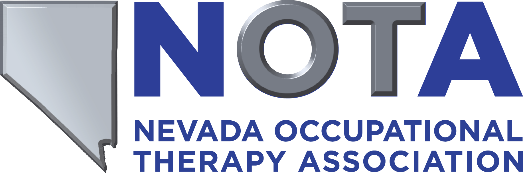 Applicant InformationCriteriaAttach essay with prompt (less than 500 words): NOTA seeks to advance the profession and practice of occupational therapy and strives to further educational opportunities. Please describe how this award will assist you in reaching your academic/professional goals. Please provide as may specifics in your response as needed. Submit scholarship application no later than March 8, 2019, 11:59PM PST  by emailing nevadaota@gmail.comNOTA board members & full-time teaching faculty are ineligible to apply or receive scholarship.  Disclaimer and SignatureI certify that my answers are true and complete to the best of my knowledge. If this application leads to obtaining a scholarship, I understand that I will be featured and will share my scholarship details on the NOTA website and on other social media.Full Name:Date:LastFirstM.I.Address:Street AddressApartment/Unit #CityStateZIP CodePhone:EmailEducation:COTA        MS/MA        OTD (entry)       OTD (post-professional)         PhD    Other:Current program enrolled in: (will require verification)A NOTA membership is required to apply for the scholarship. If you are not already a member please visit https://nota.wildapricot.org/join-us to become a member prior to submitting the scholarship application.How have you been involved with NOTA and/or AOTA events?Describe your experience/s:Currently enrolled full-time in an accredited program? Currently enrolled full-time in an accredited program? Currently enrolled full-time in an accredited program? Currently enrolled full-time in an accredited program? YESNOOr Enrolled in post-professional OTD/PhD? Or Enrolled in post-professional OTD/PhD? Or Enrolled in post-professional OTD/PhD? Or Enrolled in post-professional OTD/PhD? YESNOUniversity/College:Address:Signature:Date: